ПЛАН И РАСПОРЕД ПРЕДАВАЊА, П2, ...., П15 – Предавање прво, Предавање друго, ..., Предавање петнаесто, Ч - ЧасоваПЛАН ВЈЕЖБИВ1, В2, ...., В15 – Вјежба прва, Вјежба друга, ..., Вјежба петнаеста, ТВ – Теоријска вјежба,ПВ – Практична вјежбаРАСПОРЕД ВЈЕЖБИ /АСИСТЕНТИГ1, Г2, Г3, Г4 – Група прва, Група друга, Група трећа, Група четврта, Ч – ЧасоваКолоквијум: 06.06.2022. у 09:00 у Амфитеатру Клинике за гинекологију и акушерство  ШЕФ КАТЕДРЕ      Проф.др Бранка Чанчаревић Ђајић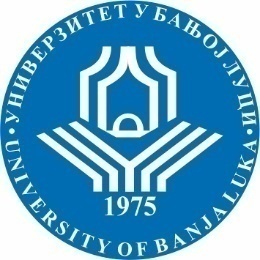 УНИВЕРЗИТЕТ У БАЊОЈ ЛУЦИМЕДИЦИНСКИ ФАКУЛТЕТКатедра за гинекологију и акушерство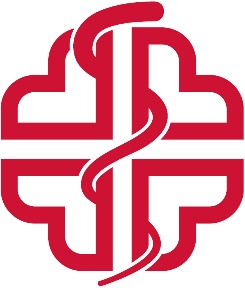 Школска годинаПредметШифрапредметаСтудијски програмЦиклус студијаГодина студијаСеместарБрој студенатаБрој група за вјежбе2021/2022. Гинекологија и акушерствоМедицинаIПetaX7813СедмицаПредавањеТематска јединицаДанДатумВријемеМјесто одржавањаЧНаставникIП1Оплодња и имплантација  Гаметогенеза(сперматогенеза и овогенеза) и овулација Оплодња, транспорт и имплантација оплођене јајне ћелије.Развој оплођене јајне ћелије (бластогенеза, развој заметних листића), нидација, плацентација, исхрана ембриона и фетуса.                                                                                             Уторак22.02.2022.14.00- 15.30h   AMФ       2Проф. др Драгица ДрагановићIIП2Рани ембрионални развој и фетус. Морфолошки и функционални развој ембриона и фетуса. Динамика раста по недељама гестације, праћење развоја и поремећаја, узроци и клиничке манифестације.Инвазивна пренатална дијагностика . Биохемијски тестови у детекцији феталних аномалија .                                                                                                    Уторак01.03.2022.14.00- 15.30hAMФ       Доц.др Живорад ГајанинIIIП3Физиологија трудноће . Морфологија ифункција постељице ( респирацијска, нутритивна, ендокрина, екскреторна,заштитна)  . Плацентни и фетални крвоток. Промјене и аномалије постељице, испитивање морфолошких и функционалних промјена. Пупчаник, морфологија, аномалије, компликације (прави чвор, кратак пупчаник, пролапс пупчаника, странгулација). Плодова вода, начин стварања, количина, динамика промјена, нормалан и патолошки налаз, амниоскопија, амниотомија.                                                                                                                Уторак 08.03.2022.14.00- 15.30hAMФ       Проф.др Весна Ећим- ЗлојутроIVП4Трудноћа. Анатомске и физиолошке промјене у организму жене токомтрудноће. Гениталне и екстрагенителне промјене.Дијагностика ране трудноће и методе праћења  (клинички преглед, УЗВ, дозажа хормона) Дијагностика и праћење трудноће у II и III триместру трудноће ( клинички преглед, УЗВ, амниоцентеза, ЦТГ запис, амниоскопија ). Хигијена и дијететика у трудноћи.  Утразвук у акушерству  Уторак15.03.2022.14.00- 15.30hAMФ       Доц.др Мирослав ПоповићVП5 Нормалан порођај и збрињавање новорођенчета. Порођајни фактори. Узроци започињања и механизам порођаја, природне порођајне снаге.Савремено вођење порођаја ( дириговани порођај, индукција порођаја, примјена медикамената у порођају, кардиотокографија и pH-метрија у порођају.  Уторак22.03.2022.14.00- 15.30hAMФ       Проф. др Драгица ДрагановићVIП6Нормалан пуерперијум и лактација. Гениталне и екстрагениталне промјене. Хигијена у бабињама. Нормална лактација и супресија лактације.Патолошки пуерперијум. Субинволуција утеруса, крвављење, инфекција, тромбофлебитис површних и дубоких вена мале карлице. Пуерперални маститис.  Уторак29.03.2022.14.00- 15.30hAMФ       Проф.др БранкаЧанчаревић- Ђајић   VIIП7Основе виталне статистике у акушерству и здравствена, социјална и правна заштита материнства. Матернални морбидитет и морталитет, перинатални морталитет и морбидитет. Антенатална, перинатална и постнатална заштита жене.Савјетовалиште за труднице и психопрофилактичка припрема труднице за порођај Организација и садржај рада савјетовалишта за труднице.Методологија и принципи психофизичке припреме.                                                                                        Уторак05.04.2022.       14.00- 15.30hAMФ       Проф.др БранкаЧанчаревић- Ђајић   VIIIП8Болести изазване трудноћом .Хипертензија у трудноћи .Прееклампсија и еклампсијаХематолошка и кардиоваскуларна обољења у трудноћи. Анемије, тромбоцитопеније, болести бијеле крвне лозе. Урођене и стечене мане и трудноћа, обољење вена и трудноћа.Инфективна обољења и примјена вакцина у трудноћи. Вирусна, бактеријска и паразитарна обољена. ТОRCH .                                                                  Уторак12.04.2022.14.00- 15.30hAMФ        Проф.др Весна  Ећим - Злојутро   IXП9Обољења бубрега и мокраћног система у трудноћи. Инфекције доњих и горњих мокраћних путева. Нефритис и хронични пијелонефритис.Болести ендокриног система мајке и трудноћа. Дијабетес мелитус и трудноћа Обољења штитасте жљезде и трудноћа.    Уторак19.04.2022.14.00- 15.30hAMФ        Проф.др Весна  Ећим - Злојутро   XП10Rh и АBO изоимунизација. Rh сенсибилизација, дијагностика (детекција и титар антитјела, значај Coombs - ovog теста, амниоцентеза), ризици, терапија, значај превенције.Кожна, хируршка и неуропсихијатријска обољења у трудноћи. Пруритус, генитални херпес. апендицитис, илеус, билијарна обољења.Епилепсија, психозе, наркоманија и трудноћа.                                                                  Уторак26.04.2022.14.00- 15.30hAMФ       3Проф. др Драгица Драгановић XIП11Шок у акушерству Коагулопатије у акушерству. Фактори коагулације у нормалној трудноћи.Поремећај фактора коагулације у патолошкој трудноћи.Лијекови у трудноћи                        Уторак 03.05.2022.14.00- 15.30hAMФ       Доц.др Живорад ГајанинXIIП12Крварење у раној и касној трудноћи. Побачај, моларна трудноћа, хориоепителиом, ектопична трудноћа, промјене на грлићу. Плацента превија, превремено одлубљивање нормално усађене постељице, прснуће маргиналног синуса постељице.Постпартално крварење – атонија утеруса                                                      Уторак 10.05.2022.14.00- 15.30hAMФ       Проф.др Бранка Чанчаревић- ЂајићXIIIП13Неправилности порођаја узрокованог порођајним путем, порођајним снагама и порођајним објектом. Патолошки измјењене карлице - етиологија и подјела) механизам порођаја код најчешћих патолошких облика карлице Поремећај утерусних контракција и напона. Коси и попречни положај плода, карлични  став плода, ротационе аномалије, дефлексиони ставови.Вишеплодна трудноћа                                                                                                                                  Уторак17.05.2022.14.00- 15.30hAMФ       Проф.др ДрагицаДрагановић   XIVП14Превремени и посттермински порођај. Етиологија, значај, превенција и терапија превременог и посттерминског порођаја.Застој раста и убрзани раст плода, смрт плода у трудноћи и порођају. Дефиниција, етиологија, дијагностика и параметри за процјену, терапија и превенција.                                                                                              Уторак 24.05.2022.14.00- 15.30hAMФ       Проф.др Бранка Чанчаревић- ЂајићXVП15Акушерска анестезија и аналгезија и акушерске операције. Бол у порођају, превенција болности материчних контракција, примјена аналгезије и анестезије у порођају и при акушерским интервенцијама .Царски рез,епизиотомија, форцепс и вакуум екстракција).Акушерство у ванредним и ратним условима и судско медицински проблеми у акушерству.                                                                                                Уторак31.05. 2022.14.00- 15.30hAMФ       Доц.др Мирослав ПоповићСедмицаВјежбаТип вјежбеТематска јединицаIВ1ТВ  и  ПРУвод, Дефиниција трудноће :Исход трудноће ( Побачај и врсте , Порођај и врсте)IIВ2ТВ и ПР Опрема и организација рада у породилишту.Савремена дијагностика у породилишту ( ЦТГ , УЗВ , aмниоскопија , pH метрија )IIIВ3ТВ и ПРПрипрема породиље ( Анамнеза, Општи преглед ,спољашњи акушерски реглед, Инспекција ,Палпација ,Леополд-Павликови хватови ,Аускултација феталних срчаних тонова, Унутрашњи акушерски преглед – техника прегледаIVВ4ТВ и ПРПорођајни фактори Вјежбе на фантому ( породилиште)VВ5ТВ и ПРВођење нормалног порођаја ( I,II,III,IV  порођајно доба) Дириговани порођај:Индукција порођаја . Примјена медикамената у породу. ЦТГ , pH метрија.Збрињавање новорођенчета.Вјежбе на фантомуVIВ6ТВ и ПРПорођај код уздужних положаја плода – флексионо држање главицеVIIВ7ТВ и ПРПорођај код  дефлексионих и ротационих аномалија; АсинклитизамVIIIВ8ТВ и ПРТок и вођење порођаја код вишеструке трудноћеIXВ9ТВ и ПРТок и вођење порођаја код предњачеће карлице : Вјежбе у породилишту ( Фантом )XВ10ТВ и ПР Нормалан и патолошки пуерперијум  и лактацијаXIВ11ТВ и ПРСавјетовалиште за труднице и психофизичка припрема трудница за порођајXIIВ12ТВ и ПРТрудноћа и порођај код  високоризичних трудноћа( кардиоваскуларна обољења ,  дијабетес ,  прееклампсија и еклампсија, Rh сензибилизација итд. )                                                                        XIIIВ13ТВ и ПРПревремени и посттермински порођај.Фетални раст-ИУГР, убрзани фетални раст ( трудноћа и пород )XIVВ14ТВ и ПРАкушерске операцијеXVВ15ТВ и ПРПоступак код крварења у раној и касној трудноћи и порођају.Судско медицински проблеми у акушерствуГрупаДанВријемеМјесто одржавањаЧСарадникГ1             Понедјељак09:00 – 12.00ГАК4Проф. др Бранка Чанчаревић  ЂајићГ24Проф.др Драгица Драгановић  Г34Проф.др Драгица Драгановић  Г44Мр сц. Владимир ПерендијаГ54 Мр сц. Владимир ПерендијаГ64Мр сци. др Миле БоканГ74Мр сци. др Арнела Церић – БаничевићГ84Прим. др Зора АнтонићГ94Др Слободан ГраховацГ104Др Јовица Ивић Г114Др Жељко ТопићГ124Др Александра РодићГ134Доц др Мирослав ПоповићГ14Г15Г16